CAMIJOVEMANUAL PER LES ESCOLES I INSTITUTS VETLLADORS/ES D’EL CAMÍ1. EL CAMÍ, DEFINICIÓ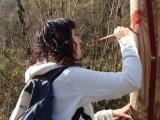 1.1. Què és El Camí?EL CAMÍ és una ruta de senderisme cultural en procés de senyalització. El seu traç es fa de forma participativa i recorre totes les comarques i illes de parla catalana. L’objectiu final és el d’enllaçar diferents pobles a través de la cultura, la història, el paisatge i l'esperit de la nostra terra.1.2. Qui fa El Camí? Els vetlladors i vetlladores del CamíEls vetlladors/es són el conjunt d’entitats, centres educatius, veïns i institucions de cada municipi, que defineixen, senyalitzen i repassen un o dos cops a l’any una etapa del Camí. S’encarreguen a més, dels continguts de la guia (Camipèdia) i dels punts d’interès que inclou aquella etapa que vetllen.1.3. Per on passa El Camí? El Camí uneix tots els caps de comarca de parla catalana, prenent una forma de 8 irregular.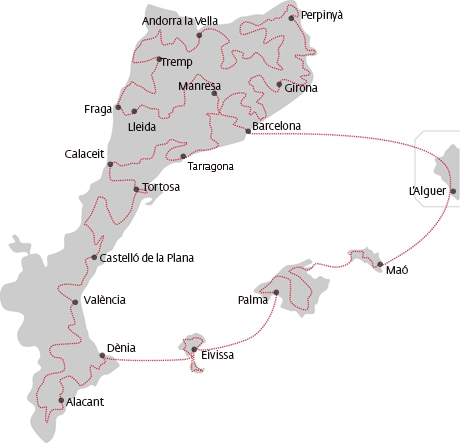 Es divideix per trams, que els configura una o més comarques. Cada  tram està format per una xarxa de municipis, establiments i vetlladors/es que tracen les marques i senyalitzen el Camí. Cada tram passa pels punts de major interès paisatgístic, cultural i social de la comarca, sota el consens de la xarxa de vetlladors/es de la zona.El Camí ja està completat i georeferenciat, i es troba en procés de senyalització:2. EL CAMIJOVE: El CAMÍ A ESCOLES I INSTITUTS2.1 DefinicióEl CamiJove és un projecte d’El Camí dirigit a nois i noies a partir de 12 anys que es proposa formar a escoles i instituts de secundària perquè esdevinguin vetlladors del seu poble o ciutat. A través d’El Camí infants i joves experimenten valors com el treball en equip, la responsabilitat, el servei a la societat i l'estima de l'entorn, entre d’altres.2.1. El perquè del Camí als centres educatiusEl Camí té un fort caràcter educatiu, ja que a través d’ell es vertebren quasi totes les àrees del coneixement del currículum escolar.Es tracta d’un projecte amb vocació de servei a la comunitat que fomenta l’aprenentatge significatiu, ja que l’alumne té un contacte directe amb l’entorn social, natural i cultural. El Camí és una escola activa per a totes les edats, i fomenta la implicació d’infants i joves amb el seu entorn i aprendre a gaudir del què els ofereix la seva terra.El Camí enllaça pobles i ciutats de parla catalana, i és una oportunitat pels infants i joves que  intercanviïn experiències interescolars.2.2. Objectius del Camí als centres educatius de secundàriaGeneral: Potenciar la implicació d’infants i joves en el seu entorn a través de la senyalització i manteniment d’una etapa del tram del Camí.Específics:Fomentar la implicació dels joves en la senyalització i manteniment d’una etapa del tram del Camí.Promoure el coneixement del patrimoni natural, cultural i social a través de caminades pel tram.Potenciar el coneixement de l’entorn a través de la difusió del tram mitjançant  el nostre web.Promoure l’aprenentatge actiu mitjançant l’intercanvi entre centres educatiusEIXOS DE TREBALL DEL CAMIJOVELes escoles i Instituts que es fan vetlladors d’El Camí tenen la tasca principal de repassar la senyalització de l’etapa del tram que vetllen un cop a l’any. Aprofitant que es fan caminades, els centres educatius poden fer treballs d’investigació sobre els punts d’interès de l’entorn (patrimoni artístic, cultural, social, paisatgístic i natural) i donar-los a conèixer a través del nostre portal web a la “Camipèdia”. Finalment, els centres educatius vetlladors podran fer intercanvis entre ells i compartir experiències.D’aquesta manera, el CamíJove es basa en tres eixos de treball: Senyalització d’El CamíInvestigació activa de l’entornIntercanvi d’instituts i escoles3.1. Senyalització d’ El CamíL’escola o l’Institut es compromet que un cop a l’any fa una caminada  per repassar les traces de senyalització de l’etapa del tram que els correspon. Aquesta senyalització es pot fer en dues modalitats:a. Per trams ja senyalitzatsLes escoles i Instituts es fan càrrec d’una etapa del tram que ja està prèviament senyalitzada, i la seva tasca és la de fer una caminada per repassar les traces un cop a l’any. b. Per trams no senyalitzatsLes escoles i instituts es fan càrrec de fer una proposta d’obertura de noves rutes i/o de senyalitzar-les des de l’inici. Aquest treball de definició i senyalització de noves rutes es fa amb el consens i treball coordinat amb altres vetlladors de la zona que vulguin participar.Tota aquesta fase de senyalització en qualsevol de les modalitats, compta amb el suport de l’Associació PAS que ofereix el següent:Jornada matinal de formació teòrica al centre educatiu i caminada pràctica de senyalització Atenció i seguiment als centres educatius3.2. Investigació activa de l’entornAprofitant la riquesa de l’entorn, l’escola o Institut té  la oportunitat de fer un projecte d'investigació sobre pels punts d’interès del seu tram i donar-ho conèixer a la nostra Camipèdia (www.elcami.cat/camipedia). és un espai del portal del Camí on cada centre educatiu pot penjar tot el material recopilat a la caminada i els treballs de qualsevol matèria curricular generats a l’aula (fotografies, diari de ruta, entrevistes amb actors socials, anècdotes, treballs artístics, redaccions, treballs de recerca...)El resultat final de treballs de recerca resulta ser molt variat, donada la llibertat d’elecció de cada centre educatiu en la matèria curricular i el tipus de treball a fer. 3.3. Intercanvi d’instituts i escolesEls instituts i les escoles d’El Camí tenen la oportunitat d’intercanviar experiències virtualment i presencialment. La plataforma web permetria crear agermanaments entre centres educatius i compartir el seu tram. Entre ells poden oferir estades d’intercanvi per tal de donar a conèixer el seu entorn de manera molt activa, tot convertint-se en autèntics guies de la zona.3.4.  Xarxa d’Escoles i Instituts Vetlladors El Camí està en procés de crear una xarxa d’escoles i instituts de secundària que vetllen pel seu tram corresponent i donen a conèixer el seu patrimoni cultural, paisatgístic i social.Cada centre educatiu vetllador de la xarxa compte amb un diploma que  acredita que aquest es compromet a fer una caminada de repàs de senyalització de l’etapa del tram que li correspon un cop a l’any.  Ser membre de la xarxa permet estar visible al nostre portal i posar-se en contacte amb d’altres centres educatius que vulguin intercanviar experiències.ASPECTES BÀSICS DE LES CAMINADES DE SENYALITZACIÓL’institut o escola es compromet a repassar la senyalització del tram que li correspon un o dos cops a l’any, tot procurant que no se solapi amb dates d’altres vetlladors de la zona que repassen el mateix tram. És per això que l’institut haurà d’avisar al PAS quan faci una nova activitat.Atès que El Camí és obert a tothom, el centre educatiu pot fer tantes caminades de repàs de senyalització com vulgui per qualsevol dels trams del territori (a part de la caminada anual consensuada amb la resta de vetlladors)Si l’escola o institut té el desig d’obrir una nova ruta, podrà enviar una proposta al Pas perquè es pugui consensuar amb la resta de vetlladors/es de la zona que igualment vulguin participar.Si per repassar la senyalització l’escola o institut necessita material nou (plaquetes o adhesius) s’haurà de posar en contacte amb el Pas perquè li faci arribar al centre. La pintura i els pinzells els posa els centre educatiu.Per més informació detallada sobre les funcions dels vetlladors, normativa de senyalització, aspectes tècnics, i procediments per repassar la senyalització o obrir noves rutes, consulteu les PAUTES PELS VETLLADORS DEL CAMÍ DELS PAÏSOS CATALANS adjunt o a la nostra web.5. EL PORTAL www.elcami.catDonar-se d’alta com a usuari per primer copEntreu a la pàgina web: elcami.catA dalt de tot de la home veureu l’opció “Registra’t”. Feu clic per crear un compte nou. Seguidament introduïu un nom d'usuari, el vostre e-mail i la vostra contrasenya. Envieu un email a elpas@elcami.org tot indicant el vostre usuari i demanant-li permís per donar-vos d’alta com a vetlladors/esRebreu un correu confirmant el vostre registre.Per entrar com a usuari enregistrat:A dalt de tot de la home feu clic sobre “Entra”.Introduïu el vostre usuari i contrasenya.Entrar informació a  i altres seccions del webEntreu a la pàgina web: elcami.catEntreu com a usuaris al web (segons s’ha explicat al punt anterior) Al menú gris que apareix a l’esquerra de la pantalla (us heu de col·locar sobre la fletxa que apareix, ja que està amagat), poseu-vos sobre “Afegir contingut nou” i feu clic sobre “Camipèdia”. Ompliu tots els continguts necessaris i deseu. La temàtica dels articles de la Camipèdia pot ser molt diversa (llegendes, història, patrimoni, personatges, tradicions, gastronomia, entitats, festes, treballs de recerca, etc.). Sigueu curosos i responsables del que esteu publicant. Altres continguts a introduir: Agenda Oberta: qualsevol esdeveniment d’interès de la vostra zona que no té a veure amb El CamíÀlbums dels amics del camí: penjar fotografies de les activitats i caminadesTrams senyalitzats (troncal)Senyalització finalitzada en trams troncalsTrams senyalitzats (brancals)Senyalització finalitzada en trams brancalsTrams definits sobre mapa o GPS (no senyalitzats)Trams que encara no tenen marca als camins però que ja estan traçats sobre un mapa o en el GPS